8 ноября 2022 года в рамках деятельности муниципальной базовой площадки по распространению эффективного психолого-педагогического опыта в сфере профилактики отклоняющегося поведения состоялся мастер-класс. Педагоги-психологи погрузились в психологически «безопасную» и крайне доброжелательную атмосферу мастер-класса под руководством Юлии Герлинской.  Группа получала содержательный, академический блок информации по теме «Одиночество, как ресурс развития близких отношений». Участникам совместно удалось достигнуть значительной глубины погружения в практическую часть, где специалисты заглянули в свою личную историю, связанную с темой мастер-класса. Отличительной чертой работы стал не только профессиональный подход ведущего мастер-класса, но и новый взгляд на проблематику из-за пределов позиции педагога-психолога образования.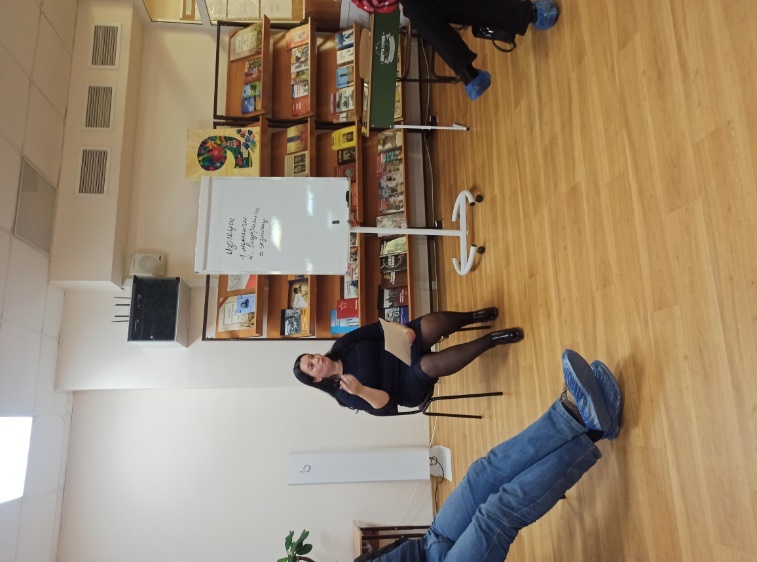 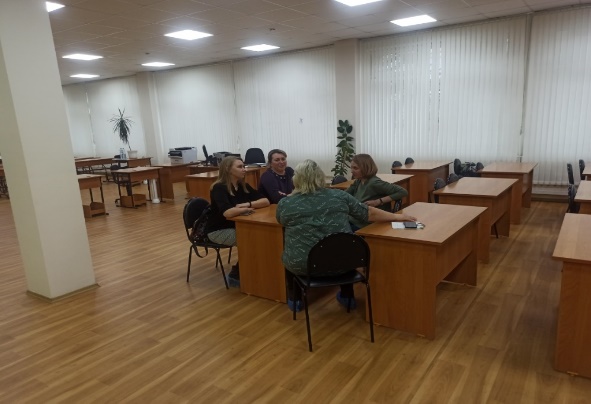 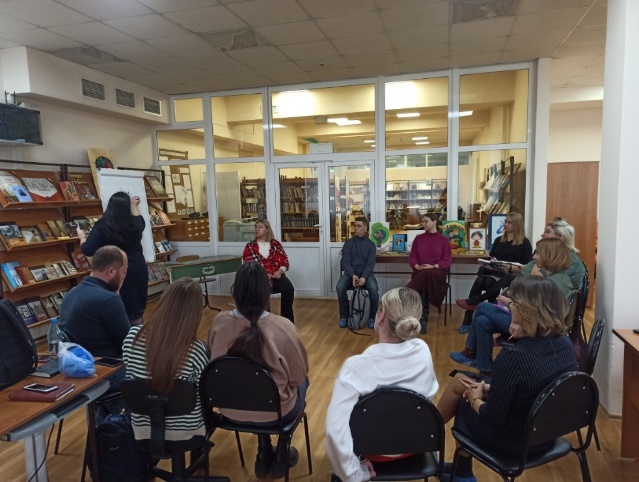 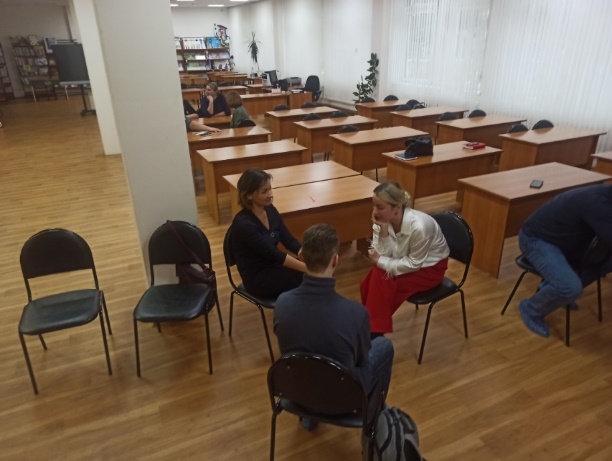 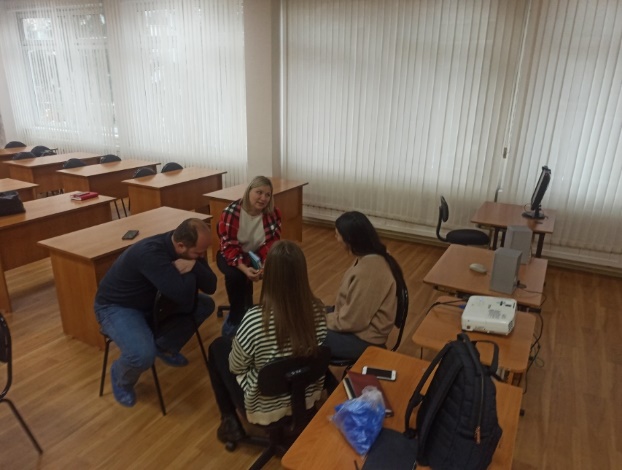 